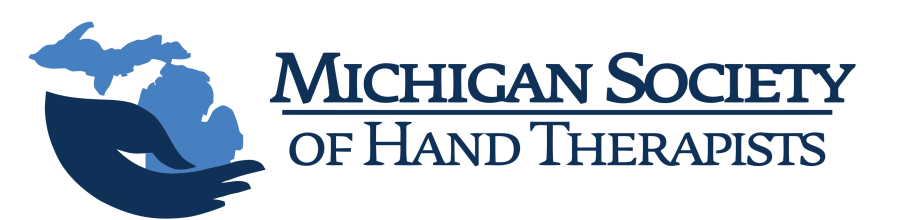 “Specific” Soft Tissue Mobilization of the Upper ExtremityPresented by: Mike Cricchio, MBA, OT/L, CHTDates:Friday, September 27 & Saturday, September 28, 2019 (lunch provided Friday)Time:  8:00 – 5:00 Friday & 8:00- 12:00 Saturday. Registration opens @ 7:30Location: USA Arena,14900 North Beck Road, Plymouth, MI 48170Register online at www.misht.orgOR print form and mail to:MSHT 13116 Talbot, Huntington Woods, MI  48070Please make checks payable to MSHTConfirmations will be emailedFor lodging arrangements please contact:Holiday Inn Express, 15100 Beck Rd, Plymouth, MI 48170,   734-969-8100 (next to venue)Mention MSHT for rate of $129.00 (king)/$139.00 (2 queen) +tax -book by 8/27/19ORBest Western, 16999 S, Laurel Park Dr S, Livonia, MI 48154; 734- 464-0050 (6 mi to venue)Mention MSHT for rate of $95.99 (single or double) + tax- book by 8/20/19Both hotels include breakfastQuestions?: Please contact Rasa Poorman @ 248– 344-2304 or www.misht.org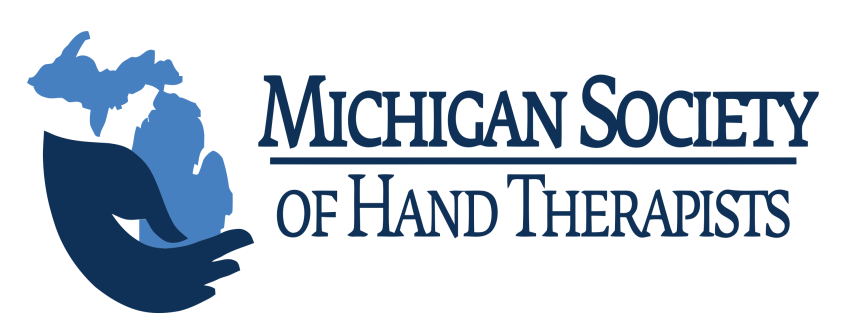 Registration Form: please complete entirely and legiblyPLEASE READ BELOW!!Please wear a shirt that can expose the shoulder and cervical spine for lab portionBring a light jacket to wear in case the room is a little coolIf you have a yoga mat, please bring it with youThank You!“Specific” Soft Tissue Mobilization of the Upper ExtremityCourse Description:This course will employ didactic and lab learning in the study of “specific” soft tissue mobilization (SSTM) of the upper extremity.  Participants will investigate the principles of “specific” soft tissue mobilization, the etiology and site identification of soft tissue pathology and the biomechanical properties of normal and abnormal soft tissue in relation to the healing phases of tissue.   Equal time will be dedicated to discussion on the evidence, rationale, application and administration of soft tissue mobilization treatment techniques.Learning Objectives:Promote understanding of “specific” soft mobilization, the etiology and site identification of soft tissue pathology and the biomechanical properties of normal and abnormal soft tissue in relation to the healing phases of tissue.   Recognize and promote the value of personal and clinical collaborative work via labs centered on “specific” soft tissue upper extremity treatment techniques.Differentiate between “specific” soft tissue mobilization techniques, anatomy and pathology of the shoulder, elbow, wrist and hand.Build a network of colleagues in which to exchange ideas and contact information.Integrate various media and modes of learning to the specific study of upper extremity soft tissue mobilization.Topics presented by: Mike Cricchio, MBA, OT/L, CHTCourse AgendaFriday, September 27th7:30-8:00am                  Registration 8:00-9:00am	Anatomy, Physiology and General Principles of “Specific” Soft Tissue Mobilization9:00-10:00am		Identification of Etiology and Site of Soft Tissue Dysfunction10:00-10:15am	Break10:15-10:30am	Evidence forSpecific” Soft Tissue Mobilization10:30-11:00am	Principles of“Specific” Soft Tissue Mobilization Technique11:00-12:00am	Integration of Specific Soft Tissue Mobilizations into Practice: Case Study Illustrations and Management Insight12:00-12:30pm	Question and Answer Session12:30-1:30pm	Lunch (provided)1:30-3:30pm		“Specific” Soft Tissue Mobilization of the Shoulder(Discussion & Lab)					Shoulder Anatomy ReviewProfessional Principles and Approach					Video Technique Demonstration					Hands-on Lab Sessions3:30-3:45pm		Break3:45-5:00pm		“Specific” Soft Tissue Mobilization of the Elbow (Discussion & Lab)					Elbow Anatomy ReviewProfessional Principles and Approach					Video Technique Demonstration					Hands-on Lab SessionsSaturday, September 28th8:00-10:00am“Specific” Soft Tissue Mobilization of the Wrist/Forearm (Discussion & Lab)					Wrist/Forearm Anatomy ReviewProfessional Principles and Approach					Video Technique Demonstration					Hands-on Lab Sessions10:00-10:15am	Break10:15-11:45pm        “Specific” Soft Tissue Mobilization of the Hand/Thumb (Discussion & Lab)					Hand/Thumb Anatomy ReviewProfessional Principles and Approach					Video Technique Demonstration					Hands-on Lab Sessions11:45-12:00pm	Question and Answer SessionMiOTA/MPTA/ASHT members/students$250NonMembers$275Late Registration (After September 3, 2019 )Add $25 to above pricesName:E mail: Phone #: Company/employer: (optional)MiOTA/ASHT/MPTA member #:Amount enclosed/paid:Vegetarian Lunch:                       Yes                                           NoDo you have a yoga mat that you can bring to course?                       Yes                                           No  